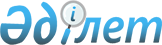 Арнаулы әлеуметтік қызмет көрсету саласындағы және мүгедектерді әлеуметтік қорғау аясындағы тәуекел дәрежесін бағалау критерийлері мен тексеру парақтарының нысандарын бекіту туралы
					
			Күшін жойған
			
			
		
					Қазақстан Республикасы Денсаулық сақтау және әлеуметтік даму министрінің 2015 жылғы 30 маусымдағы № 541 және Қазақстан Республикасы Ұлттық экономика министрінің 2015 жылғы 2 шілдедегі № 496 бірлескен бұйрығы. Қазақстан Республикасының Әділет министрлігінде 2015 жылы 3 тамызда № 11825 болып тіркелді. Күші жойылды - Қазақстан Республикасы Денсаулық сақтау және әлеуметтік даму министрінің 2015 жылғы 25 желтоқсандағы № 1021 және Қазақстан Республикасы Ұлттық экономика министрінің 2015 жылғы 28 желтоқсандағы № 807 бірлескен бұйрығымен      Ескерту. Күші жойылды - ҚР Денсаулық сақтау және әлеуметтік даму министрінің 25.12.2015 № 1021 және ҚР Ұлттық экономика министрінің 28.12.2015 № 807 (01.01.2016 бастап қолданысқа енгізіледі) бірлескен бұйрығымен.  

      «Қазақстан Республикасындағы мемлекеттік бақылау және қадағалау туралы» 2011 жылғы 6 қаңтардағы Қазақстан Республикасы Заңының 11-бабы 1-тармағының 2) тармақшасына, 13-бабы 3-тармағына және 15-бабының 1-тармағына сәйкес БҰЙЫРАМЫЗ:



      1. Мыналар:



      1) осы бірлескен бұйрыққа 1-қосымшаға сәйкес арнаулы әлеуметтік қызмет көрсету саласындағы және мүгедектерді әлеуметтік қорғау аясындағы тәуекел дәрежесін бағалау критерийлері;



      2) осы бірлескен бұйрыққа 2-қосымшаға сәйкес мемлекеттік бақылау саласында арнаулы әлеуметтік қызмет көрсету саласындағы тексеру парағының нысаны;



      3) осы бірлескен бұйрыққа 3-қосымшаға сәйкес мемлекеттік бақылау саласында мүгедектерді әлеуметтiк қорғау аясындағы тексеру парағының нысаны бекітілсін.



      2. Мынадай: 



      1) «Арнаулы әлеуметтік қызмет көрсету саласындағы және мүгедектерді әлеуметтік қорғау аясындағы жеке кәсіпкерлік саласында тәуекел дәрежесін бағалау өлшемдерін бекіту туралы» Қазақстан Республикасы Еңбек және халықты әлеуметтік қорғау министрінің м.а. 2011 жылғы 5 тамыздағы № 284-ө және Қазақстан Республикасы Экономикалық даму және сауда министрінің м.а. 2011 жылғы 5 тамыздағы № 232 бірлескен бұйрығының (Қазақстан Республикасының нормативтік құқықтық актілерін мемлекеттік тіркеу тізілімінде № 7116 болып тіркелген және «Егемен Қазақстан» газетінің 2011 жылғы 5 қазандағы № 319 (26710) жарияланған); 



      2) «Арнаулы әлеуметтік қызмет көрсету саласындағы жеке кәсіпкерлік аясында және мүгедектерді әлеуметтік қорғау саласында тексеру парағының нысанын бекіту туралы» Қазақстан Республикасы Еңбек және халықты әлеуметтік қорғау министрінің м.а. 2011 жылғы 5 тамыздағы № 285-ө және Қазақстан Республикасы Экономикалық даму және сауда министрінің м.а. 2011 жылғы 5 тамыздағы № 233 бірлескен бұйрығының (Қазақстан Республикасының нормативтік құқықтық актілерін мемлекеттік тіркеу тізілімінде № 7111 болып тіркелген және «Егемен Қазақстан» газетінің 2011 жылғы 5 қазандағы № 319 (26710) жарияланған) күші жойылды деп танылсын.



      3. Қазақстан Республикасы Денсаулық сақтау және әлеуметтік даму министрлігінің Еңбек, әлеуметтік қорғау және көші-қон комитеті заңнамада белгіленген тәртіппен:



      1) осы бірлескен бұйрықты Қазақстан Республикасы Әділет министрлігінде мемлекеттік тіркеуді; 



      2) осы бірлескен бұйрық мемлекеттік тіркелгеннен кейін күнтізбелік он күн ішінде оны мерзімді баспа басылымдарында және «Әділет» Қазақстан Республикасы нормативтік құқықтық актілерінің ақпараттық-құқықтық жүйесінде ресми жариялауға жіберуді; 



      3) осы бірлескен бұйрықты Қазақстан Республикасы Денсаулық сақтау және әлеуметтік даму министрлігінің ресми интернет-ресурсында орналастыруды; 



      4) осы бірлескен бұйрық Қазақстан Республикасы Әділет министрлігінде мемлекеттік тіркелгеннен кейін он жұмыс күні ішінде Қазақстан Республикасы Денсаулық сақтау және әлеуметтік даму министрлігінің Заң қызметі департаментіне осы тармақтың 1), 2), 3) тармақшаларында көзделеген іс-шаралардың орындалуы туралы мәліметтерді ұсынуды қамтамасыз етсін.



      4. Осы бірлескен бұйрықтың орындалуын бақылау Қазақстан Республикасының Денсаулық сақтау және әлеуметтік даму вице-министрі С.Қ. Жақыповаға жүктелсін. 



      5. Осы бірлескен бұйрық алғашқы ресми жарияланған күнінен кейін күнтізбелік он күн өткен соң қолданысқа енгізіледі.      Қазақстан Республикасының     Қазақстан Республикасының

      Денсаулық сақтау және         Ұлттық экономика министрі

      әлеуметтік даму министрі

      __________ Т. Дүйсенова       ___________ Е. Досаев      «КЕЛІСІЛДІ»

      Қазақстан Республикасы

      Бас прокуратурасының

      Құқықтық статистика және 

      арнайы есепке алу жөнiндегi 

      комитетiнің төрағасы

      ___________ С. Айтпаева

Қазақстан Республикасы     

Денсаулық сақтау және     

әлеуметтік даму министрінің  

2015 жылғы 30 маусымдағы № 541

Қазақстан Республикасы    

Ұлттық экономика министрінің 

2015 жылғы 2 шілдедегі № 496 

бірлескен бұйрығына      

1-қосымша           

Арнаулы әлеуметтік қызметтер көрсету саласындағы және

мүгедектерді әлеуметтiк қорғау аясындағы тәуекел

дәрежесін бағалау критерийлерi 1. Жалпы ережелер

      1. Осы Арнаулы әлеуметтік қызметтер көрсету саласындағы және мүгедектердi әлеуметтiк қорғау аясындағы тәуекел дәрежесін бағалау критерийлерi (бұдан әрі – Критерийлер) «Қазақстан Республикасындағы мемлекеттік бақылау және қадағалау туралы» 2011 жылғы 6 қаңтардағы, «Қазақстан Республикасында мүгедектердi әлеуметтiк қорғау туралы» 2005 жылғы 13 сәуірдегі және «Арнаулы әлеуметтік қызметтер туралы» 2008 жылғы 29 желтоқсандағы Қазақстан Республикасының Заңдарына және «Мемлекеттік органдардың (Қазақстан Республикасының Ұлттық Банкін қоспағанда) тәуекелдерді бағалау жүйесін қалыптастыру әдістемесін бекіту туралы» Қазақстан Республикасы Ұлттық экономика министрінің міндетін атқарушының 2015 жылғы 17 сәуірдегі № 343 бұйрығымен бекітілген, Қазақстан Республикасы нормативтік құқықтық актілерді мемлекеттік тіркеу тізілімінде № 11082 болып тіркелген Мемлекеттік органдардың тәуекелдерді бағалау жүйесін қалыптастыру әдістемесіне сәйкес әзірленді.



      2. Осы Критерийлерде мынадай ұғымдар пайдаланылады: 



      1) бағалау кезеңі – автоматтандырылған ақпараттық жүйелердің және басқа да ақпарат көздерінің есептілік мониторингісі нәтижелерінің негізінде объективті және субъективті критерийлер бойынша тәуекелдерге бағалау жүргізілетін белгілі бір уақыт кезеңі. Арнаулы әлеуметтік қызметтер көрсету саласындағы және мүгедектерді әлеуметтiк қорғау аясындағы қызметті жүзеге асыратын ұйымдар үшін Критерийлерде пайдаланылатын бағалау кезеңі – жартыжылда 1 рет;



      2) арнаулы әлеуметтік қызметтер көрсету саласындағы және мүгедектердi әлеуметтiк қорғау аясындағы тәуекел – тексерілетін субъектінің қызметі нәтижесінде адамның өміріне немесе денсаулығына, мүгедектердің, зейнеткерлердің және белгілі бір тұрғылықты жері жоқ адамдардың заңды мүдделеріне зиян келтірілу ықтималдығы;



      3) тәуекел дәрежесін бағалаудың объективті критерийлері (бұдан әрі – объективті критерийлер) – қызметін жүзеге асыру кезінде және жеке тексерілетін субъектіге (объектіге) тікелей бағынысты емес, арнаулы әлеуметтік қызметтер көрсету саласындағы және мүгедектердi әлеуметтiк қорғау аясындағы әлеуетті тәуекелі бар субъектілерді іріктеу үшін пайдаланылатын критерийлер;



      4) тәуекел дәрежесін бағалаудың субъективті критерийлері (бұдан әрі – субъективті критерийлер) – нақты тексерілетін субъектінің (объектінің) қызметінің нәтижелеріне байланысты тексерілетін субъектілерді (объектілерді) іріктеу үшін пайдаланылатын тәуекел дәрежесін бағалау критерийлері;



      5) тексерілетін субъектілер – арнаулы әлеуметтік қызметтер көрсету саласындағы және мүгедектердi әлеуметтiк қорғау аясындағы жеке және заңды тұлғалар, заңды тұлғалардың филиалдары мен өкілдіктері. 

2. Объективті критерийлер

      3. Тексерілетін субъектілерді тәуекел дәрежесіне жатқызу мынадай объективті критерийлерді ескере отырып жүзеге асырылады: 



      1) арнаулы әлеуметтік қызметтер көрсетуді жүзеге асыру процесіндегі және мүгедектерді әлеуметтік қорғау аясындағы зиянның ықтимал жағымсыз салдары ауырлығының ауқымы; 



      2) адамның денсаулығына қолайсыз әсер ету ықтималы, жеке және заңды тұлғалардың, мемлекеттің заңды мүдделері. 



      4. Жоғары тәуекел дәрежесіне:



      1) меншік нысанына және ведомстволық бағыныстылығына қарамастан стационар, жартылай стационар, үйде қызмет көрсету және уақытша болу жағдайларында арнаулы әлеуметтік қызметтер көрсету саласындағы қызметін жүзеге асыратын барлық тексерілетін субъектілер;



      2) меншік нысанына және ведомстволық бағыныстылығына қарамастан мүгедектерді оңалту іс-шараларын орындау жөніндегі қызметтерді жүзеге асыратын, мүгедектердің денсаулық сақтау, халықты әлеуметтік қорғау, білім беру және көлік инфрақұрылымы объектілеріне қолжетімділігін қамтамасыз ететін мүгедектерді әлеуметтiк қорғау аясындағы барлық тексерілетін субъектілер жатады. 



      5. Мүгедектердi әлеуметтiк қорғау аясындағы сауда, тұрмыстық, өндірістік, тұрғын үй, шаруашылық, коммуналдық, дене шынықтыру және спорт, қоғамдық тамақтануға, демалыс (ойын-сауық және мәдениет инфрақұрылымы) объектілеріне мүгедектердің қолжетімділігін жүзеге асырушы тексерілетін субъектілер жоғары тәуекел дәрежесіне жатпайды. 

3. Субъективті критерийлер

      6. Іріктеп тексеру жүргізу үшін жоғары тәуекел дәрежесіне жататын тексерілетін субъектілерді (объектілерді) бөлу және іріктеу субъективті критерийлер арқылы жүзеге асырады. 



      7. Тәуекел дәрежесінің субъективті критерийлерін анықтау үшін мынадай ақпарат көздері пайдаланылады:



      1) тексерілетін субъектілер ұсынатын, соның ішінде мемлекеттік органдар, мекемелер мен салалық ұйымдар жүргізетін автоматтандырылған ақпараттық жүйелер арқылы берілетін есептілік пен мәліметтердің мониторингінің нәтижелері;



      2) алдыңғы тексерулердің нәтижелері және бақылаудың басқа да нысандарының нәтижелері; 



      3) мемлекеттік органдардың, бұқаралық ақпарат құралдарының ресми интернет-ресурстарын талдау; 



      4) уәкілетті органдар мен сұрату бойынша ұйымдарға ұсынылатын мәліметтерді талдау, есептік деректердің нәтижелері. 



      8. Субъективті критерийлер маңыздылық дәрежесіне қарай үш топқа бөлінеді: өрескел, едәуір, болмашы. Субъективті критерийлерді бұзушылықтардың және ақпарат көздерінің маңыздылық дәрежесіне қарай бөле отырып, осы Критерийлерге қосымшада келтірілген.



      9. Тәуекел дәрежесінің жалпы көрсеткішін есептеу кезінде бүкіл көздерден тұратын тиісті критерийлер бойынша тексерілетін субъектілерді бағалау: алдыңғы тексерулердің нәтижелері, мемлекеттік органдардың ақпараттық жүйелері, интернет-ресурстары бойынша жүргізіледі. Бағалау арнаулы әлеуметтік қызметтердің кепілдік берілген көлемін ұсынуды, мүгедектерді оңалту іс-шараларын орындауды, қолжетімділікті қамтамасыз етуді ескере отырып, жүзеге асырылады.



      10. Тәуекелдің өрескел дәрежесінің бір немесе бірнеше орындалмаған талаптары 100 көрсеткішке теңестіріледі және тексерілетін субъектіні іріктеп тексеру үшін таңдап алуға негіз болып табылады. Орташа және болмашы талаптар бойынша іріктелген тексеруге тексерілетін субъектіні (объектіні) одан әрі бағалау жүргізілмейді.



      11. Өрескел дәреженің орындалмаған талаптары болмаған жағдайда бұзушылықтардың едәуір және болмашы дәрежесінің жиынтық көрсеткіші айқындалады. 

      Едәуір дәрежедегі бұзушылықтар көрсеткішін айқындау кезінде 0,7 коэффициенті қолданылады және Рз = (Р2 х 100/Р1) х 0,7 формуласы бойынша есептеледі, мұндағы: 

      Рз – едәуір дәрежедегі бұзушылық көрсеткіші;

      Р1 – ақпараттың барлық көздері бойынша тексерілетін субъектіні (объектіні) тексеруге ұсынылған едәуір дәреже талаптарының жалпы саны; 

      Р2 – едәуір дәреженің бұзылған талаптарының саны.

      12. Болмашы дәреже көрсеткішін айқындау кезінде 0,3 коэффициенті қолданылады және осы көрсеткіш мынадай формула бойынша есептеледі: 

      Рн = (Р2 х 100/Р1) х 0,3

      мұндағы:

      Рн – болмашы дәрежедегі бұзушылық көрсеткіші;

      Р1 – тексерілетін субъектіні (объектіні) тексеруге ұсынылған болмашы дәреже талаптарының жалпы саны;

      Р2 – болмашы дәреженің бұзылған талаптарының саны.



      13. Тәуекел дәрежесінің жалпы көрсеткіші (УР) 0-ден бастап 100-ге дейінгі шкала бойынша есептеледі және мынадай формула бойынша көрсеткіштерді қосу жолымен айқындалады: 

      Р = Рз + Рн

      мұндағы:

      Р – тәуекел дәрежесінің жалпы көрсеткіші; 

      Рз – едәуір дәрежедегі бұзушылық көрсеткіші;

      Рн – болмашы дәрежедегі бұзушылық көрсеткіші;



      14. Тәуекел дәрежесінің жалпы көрсеткіші бойынша тексерілетін субъект (объект): 



      1) жоғары тәуекел дәрежесіне – 60-тан бастап 100-ге дейінгі дәреже көрсеткіші кезінде және оған қатысты іріктеп тексеру жүргізіледі; 



      2) жоғары тәуекел дәрежесіне жатпайды – 1-ден бастап 60-ға дейінгі дәреже көрсеткіші кезінде және оған қатысты іріктеп тексеру жүргізілмейді. 



      15. Талдау және бағалау кезінде нақты тексерілетін субъектіге (объектіге) қатысты бұрын есепке алынған және пайдаланылған субъективтік критерийлерінің деректері қолданылмайды. 



      16. Іріктеп тексеру жүргізу үшін бағалау нәтижелерінің негізінде субъектілердің (объектілердің) тізімі қалыптастырылады. 



      17. Іріктеп тексеру жүргізу субъектілерінің (объектілерінің) тізімі: 



      1) тәуекел дәреженің ең көп көрсеткіші бар тексерілетін субъектілердің (объектілерінің) басымдылығы;



      2) тексеруді жүзеге асыратын мемлекеттік органның лауазымды адамдарының жүктемесі ескеріле отырып жасалады. 



      18. Іріктеп тексеру жүргізу үшін бұдан кейінгі тізімдер ағымдағы кесте бойынша іріктеп тексерумен толық қамтылғаннан кейін жасалады.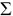 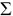 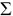 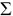 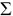 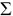 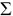 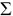 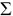 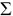 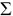 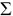 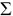 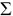 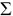 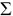 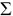 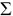 

Арнаулы әлеуметтік қызметтер  

көрсету саласындағы және    

мүгедектерді әлеуметтік қорғау 

аясындағы тәуекел дәрежесін 

бағалау критерийлеріне қосымша Арнаулы әлеуметтік қызметтер көрсету саласындағы және

мүгедектердi әлеуметтiк қорғау аясындағы субъективті

критерийлер      * Жыл ішінде заңнаманың тиісті талаптары бұзылған жағдайларда, нәтижелер өрескел бұзушылыққа жатқызылатын болады (ӘҚБтК 83-бабының 2-бөлігіне сәйкес)

Қазақстан Республикасы     

Денсаулық сақтау және     

әлеуметтік даму министрінің  

2015 жылғы 30 маусымдағы № 541

Қазақстан Республикасы    

Ұлттық экономика министрінің 

2015 жылғы 2 шілдедегі № 496 

бірлескен бұйрығына      

2-қосымша          Нысан 

Арнаулы әлеуметтік қызметтер көрсету саласындағы мемлекеттік

бақылау саласындағы тексеру парағы      Тексеруді тағайындаған мемлекеттік орган ______________________

      _______________________________________________________________

      Тексеруді тағайындау туралы Акт _______________________________

                                               (№, күні)

      Тексерілітін субъектінің (объектінің) атауы____________________

      _______________________________________________________________

      Тексерілетін субъектінің (объектінің) (ЖСН), БИН ______________

      _______________________________________________________________

      Орналасқан мекенжайы __________________________________________

      _______________________________________________________________Жауапты тұлға (лар) _________  __________ ________________________

                    (лауазым) (қолы) (А.Т.Ә. (бар болған жағдайда)                    _________  __________ ________________________

                    (лауазым) (қолы) (А.Т.Ә. (бар болған жағдайда)Тексерілетін субъектінің

басшысы             _________  __________ ________________________

                    (лауазым) (қолы) (А.Т.Ә. (бар болған жағдайда)

Қазақстан Республикасы     

Денсаулық сақтау және     

әлеуметтік даму министрінің  

2015 жылғы 30 маусымдағы № 541

Қазақстан Республикасы    

Ұлттық экономика министрінің 

2015 жылғы 2 шілдедегі № 496 

бірлескен бұйрығына      

3-қосымша          Нысан 

Мүгедектерді әлеуметтiк қорғау аясындағы мемлекеттік

бақылау саласындағы тексеру парағы      Тексеруді тағайындаған мемлекеттік орган ______________________

      _______________________________________________________________

      Тексеруді тағайындау туралы Акт _______________________________

                                               (№, күні)

      Тексерілітін субъектінің (объектінің) атауы____________________

      _______________________________________________________________

      Тексерілітін субъектінің (объектінің) (ЖСН), БИН ______________

      _______________________________________________________________

      Орналасқан мекенжайы __________________________________________

      _______________________________________________________________Жауапты тұлға (лар) _________  __________ ________________________

                    (лауазым) (қолы) (А.Т.Ә. (бар болған жағдайда)                    _________  __________ ________________________

                    (лауазым) (қолы) (А.Т.Ә. (бар болған жағдайда)Тексерілетін субъектінің

басшысы             _________  __________ ________________________

                    (лауазым) (қолы) (А.Т.Ә. (бар болған жағдайда)
					© 2012. Қазақстан Республикасы Әділет министрлігінің «Қазақстан Республикасының Заңнама және құқықтық ақпарат институты» ШЖҚ РМК
				Р/с

№Индикаторлардың атауыБұзушылық дәрежесі1. Алдыңғы тексерулердің нәтижелері бойынша (ауырлық дәрежесі төменде тізбеленген талаптар сақталмаған жағдайда белгіленеді)1. Алдыңғы тексерулердің нәтижелері бойынша (ауырлық дәрежесі төменде тізбеленген талаптар сақталмаған жағдайда белгіленеді)1. Алдыңғы тексерулердің нәтижелері бойынша (ауырлық дәрежесі төменде тізбеленген талаптар сақталмаған жағдайда белгіленеді)1.1 Барлық тексерілетін субъектілер (объектілер) үшін жалпы критерийлер1.1 Барлық тексерілетін субъектілер (объектілер) үшін жалпы критерийлер1.1 Барлық тексерілетін субъектілер (объектілер) үшін жалпы критерийлер1Арнаулы әлеуметтік қызметтер көрсетуге бағалауды жүргізу мерзімдерін сақтау және қажеттілігін айқындау (өтініш келіп түскен күннен бастап он жұмыс күні ішінде) едәуір2Көрсетілетін қызметті алушыға қатысты арнаулы әлеуметтік қызметтердің кепілдік берілген көлемін ұсыну туралы шешім шығару мерзімдерін сақтау (арнаулы әлеуметтік қызметтерге қажеттілікті бағалау мен айқындау жөніндегі әлеуметтік қызметкердің қорытындысын алған күннен бастап үш жұмыс күні ішінде)едәуір1.2 Стационар, жартылай стационар, үйде қызмет көрсету және уақытша болу жағдайларында арнаулы әлеуметтік қызметтердің кепілдік берілген көлемін ұсынатын субъектілер/ұйымдар үшін критерийлер1.2 Стационар, жартылай стационар, үйде қызмет көрсету және уақытша болу жағдайларында арнаулы әлеуметтік қызметтердің кепілдік берілген көлемін ұсынатын субъектілер/ұйымдар үшін критерийлер1.2 Стационар, жартылай стационар, үйде қызмет көрсету және уақытша болу жағдайларында арнаулы әлеуметтік қызметтердің кепілдік берілген көлемін ұсынатын субъектілер/ұйымдар үшін критерийлер1Арнаулы әлеуметтік қызметтер көрсетуге бағалауды жүргізу мерзімдерін сақтау және қажеттілігін айқындау және ұйым мамандардың бақылауы:стационарлық үлгідегі ұйымға түскен күннен бастап күнтізбелік он төрт күн ішінде;жартылай стационарлық үлгідегі ұйымға/үйде қызмет көрсету ұйымына түскен күннен бастап күнтізбелік он күн ішінде;уақытша болу ұйымына түскен күннен бастап күнтізбелік бес күн ішіндеөрескел2Арнаулы әлеуметтік қызметтерді әрбір алушыға арналған, олардың қажеттіліктері мен уақтылы бекітілуі ескерілген жеке жұмыс жоспарының/шартының болуы өрескел3Көрсетілетін қызметті алушылардың нақты құрамының Е-собес ААЖ есептілік деректерімен сәйкес келуіөрескел4Арнаулы әлеуметтік қызметтер көрсетуге қажеттілігін ескерместен жеке жұмыс жоспарын/шартын және электрондық картотеканы толық толтыруедәуір5Арнаулы әлеуметтік қызметтер көрсетуді негізді түрде тоқтата тұру және/немесе тоқтатуедәуір6Денсаулық сақтау және әлеуметтік даму министрінің 2015 жылғы 26 наурыздағы № 165 бұйрығымен бекітілген халықты әлеуметтік қорғау саласындағы арнаулы әлеуметтік қызметтер көрсету стандарттарымен белгіленген ұйымдардағы персоналдың ең аз штаттық нормативтеріне қызметкерлер санының сәйкес келуі едәуір1.3 Стационарлық жағдайда арнаулы әлеуметтік қызметтер ұсынатын субъектілер/ұйымдар үшін критерийлер1.3 Стационарлық жағдайда арнаулы әлеуметтік қызметтер ұсынатын субъектілер/ұйымдар үшін критерийлер1.3 Стационарлық жағдайда арнаулы әлеуметтік қызметтер ұсынатын субъектілер/ұйымдар үшін критерийлер1Әлеуметтiк-тұрмыстық қызметтер көрсету шарттарын сақтау:

1. интернат үйлерінде, оңалту орталықтарында, мүгедек балаларға арналған оқу орындарында, аумақтық әлеуметтік қызметтер көрсету орталықтарында, әлеуметтік бейімдеу орталықтарында қызмет көрсетілетін адамдар үшін заттай тамақтану нормаларына сәйкес диеталық тамақтандыруды қоса, тамақ ұсыну;өрескел12. тұрмыста өз-өзіне қызмет көрсету, санитарлық-гигиеналық рәсімдер үшін жағдай жасау;өрескел13. тұру үшін тұрғын үй алаңын, үй-жай ұсыну;едәуір14. жеке қызмет көрсету және гигиеналық сипаттағы, тұрмыстық қызмет көрсетудегі әлеуметтiк-тұрмыстық қызмет көрсету;едәуір15. көлік, шаштараз, жерлеу қызметтерін ұсыну; едәуір16. көзделген жұмсақ инвентарьды ұсынуедәуір2Әлеуметтік-медициналық қызметтер көрсету шарттарын сақтау:

1. медициналық-әлеуметтік тексеруді, алғашқы медициналық тексеруді және алғашқы санитарлық тазалауды, медициналық рәсімдерді, оңалту іс-шараларын ұйымдастыру және жүргізу;өрескел22. дәрігерге дейінгі және алғашқы медициналық-санитарлық көмек көрсету;едәуір23. паллиативтік, психиатриялық және психотерапевтік көмек қызметтерін көрсету;өрескел24. мүгедектерді оңалтудың жеке бағдарламаларына сәйкес медициналық-әлеуметтік сараптама жүргізуге, тегін медициналық көмектің кепілді көлемін алуға, протездік-ортопедиялық және есту протездік жәрдем көрсету; едәуір25. мүгедектерді оңалтудың жеке бағдарламаларына сәйкес санаторлық-курорттық ем алумен, техникалық көмекші (компенсаторлық) құралдармен, міндетті гигиеналық құралдармен қамтамасыз етуге жәрдем көрсетуедәуір3Әлеуметтік-психологиялық қызметтер ұсыну шарттарын сақтау:

1. психологиялық диагностиканы, тексеруді, консультациялар беруді, түзетуді жүзеге асыру;едәуір32. психологиялық көмек көрсету, психологиялық тренингтер өткізу;едәуір33. әлеуметтік-психологиялық патронаж, психопрофилактикалық жұмыс жүргізуедәуір4Әлеуметтік-педагогикалық қызметтер ұсыну шарттарын сақтау:

1. әлеуметтік-педагогикалық консультациялар, педагогикалық диагностика және түзету жүргізу;едәуір42. балалардың білім алуына жәрдем көрсету;едәуір43. тұрмыстық бағдар беру, өз-өзіне қызмет көрсету, жеке гигиена, тұрмыста және қоғамдық орындарда өзін-өзі ұстау, өзін-өзі бақылау дағдыларын қалыптастыру негіздеріне, тіл табысу дағдыларына және басқа да тыныс-тіршілік түрлеріне үйретуді жүзеге асыру;едәуір44. есту қабілеті бұзылған балалар мен мүгедектердің, сондай-ақ олардың ата-аналары мен басқа да мүдделі адамдардың ымдау тілін меңгерулеріне жәрдем көрсету, сондай-ақ ымдау тіліне аудару бойынша қызметтер көрсетуедәуір5Әлеуметтік-еңбек қызметтерін ұсыну шарттарын сақтау:

1. емдеу-еңбек ету қызметін жүргізу;едәуір52. жоғалтқан тұрмыстық дағдыларын қалпына келтіру жөніндегі іс-шараларды жүзеге асыру;едәуір53. еңбек дағдыларын тексеру жөніндегі іс-шараларды жүргізуболмашы6Әлеуметтік-мәдени қызметтер ұсыну шарттарын сақтау:

1. мерекелер мен бос уақыттағы демалыс іс-шараларын ұйымдастыру;едәуір62. клуб және үйірме жұмыстарын ұйымдастыру және оларды жүргізу;едәуір

 63. көрсетілетін қызметті алушыларды бос уақыттағы демалыс іс-шараларына тартуболмашы7Тиісті жеңілдіктерді, жәрдемақыларды, өтемақыларды, алименттер мен басқа да төлемдерді алуға, тұрғын үй жағдайын жақсартуға жәрдем көрсету бойынша әлеуметтік-экономикалық қызмет көрсету шарттарын сақтауедәуір8Әлеуметтік-құқықтық қызметтер ұсыну шарттарын сақтау:

1. заңдық консультациялар беру және заңдық көмек көрсету;едәуір82. мүдделер құқығын қорғау үшін сотта өкілдікті қамтамасыз етуедәуір1.4 Жартылай стационарлық жағдайда арнаулы әлеуметтік қызметтер ұсынатын субъектілер/ұйымдар үшін критерийлер1.4 Жартылай стационарлық жағдайда арнаулы әлеуметтік қызметтер ұсынатын субъектілер/ұйымдар үшін критерийлер1.4 Жартылай стационарлық жағдайда арнаулы әлеуметтік қызметтер ұсынатын субъектілер/ұйымдар үшін критерийлер1Әлеуметтік-тұрмыстық қызметтер көрсету шарттарын сақтау:

1. интернат үйлерінде, оңалту орталықтарында, мүгедек балаларға арналған оқу орындарында, аумақтық әлеуметтік қызметтер көрсету орталықтарында, әлеуметтік бейімдеу орталықтарында қызмет көрсетілетін адамдар үшін заттай тамақтану нормаларына сәйкес диеталық тамақтандыруды қоса, тамақ ұсыну;едәуір12. тұру үшін тұрғын үй алаңын, үй-жай ұсыну;едәуір13. жеке қызмет көрсету және гигиеналық сипаттағы, тұрмыстық қызмет көрсетудегі әлеуметтiк-тұрмыстық қызмет көрсету;едәуір14. көлік қызметтерін ұсыну;едәуір15. көзделген жұмсақ инвентарьды ұсынуедәуір2Әлеуметтік-медициналық қызметтер көрсету шарттарын сақтау:

1. медициналық-әлеуметтік тексеруді, медициналық рәсімдерді, оңалту іс-шараларды, күтімді ұйымдастыру және жүргізу;өрескел

 22. дәрігерге дейінгі көмек көрсету;өрескел23. мүгедектерді оңалтудың жеке бағдарламаларына сәйкес медициналық-әлеуметтік сараптама жүргізуге, тегін медициналық көмектің кепілді көлемін алуға, протездік-ортопедиялық және есту протездік жәрдем көрсету;едәуір24. мүгедектерді оңалтудың жеке бағдарламаларына сәйкес санаторлық-курорттық ем алумен, техникалық көмекші (компенсаторлық) құралдармен, міндетті гигиеналық құралдармен қамтамасыз етуге жәрдем көрсетуедәуір3Әлеуметтік-психологиялық қызметтер көрсету шарттарын сақтау:

1. психологиялық диагностиканы, тексеруді, консультациялар беруді, түзетуді жүзеге асыру;едәуір32. психологиялық көмек көрсету, психологиялық тренингтер өткізу;едәуір33. әлеуметтік-психологиялық патронаж, психопрофилактикалық жұмыс жүргізуедәуір4Әлеуметтік-педагогикалық қызметтер көрсету шарттарын сақтау:

1. әлеуметтік-педагогикалық консультациялар, педагогикалық диагностика мен түзету жүргізу;едәуір42. балалардың білім алуына жәрдем көрсету;едәуір43. тұрмыстық бағдар беру, өз-өзіне қызмет көрсету, жеке гигиена, тұрмыста және қоғамдық орындарда өзін-өзі ұстау, өзін-өзі бақылау дағдыларын қалыптастыру негіздеріне, тіл табысу дағдыларына және басқа да тыныс-тіршілік түрлеріне үйретуді жүзеге асыру;едәуір44. есту қабілеті бұзылған балалар мен мүгедектердің, сондай-ақ олардың ата-аналары мен басқа да мүдделі адамдардың ымдау тілін меңгерулеріне жәрдем көрсету, сондай-ақ ымдау тіліне аудару бойынша қызметтер көрсетуедәуір5Әлеуметтік-еңбек қызметтер көрсету шарттарын сақтау:

1. емдеу-еңбек ету қызметін жүргізу;едәуір52. жоғалтқан тұрмыстық дағдыларын қалпына келтіру жөніндегі іс-шараларды жүзеге асыру;едәуір53. кәсіптік бағдар беру, оңалту, еңбек дағдыларын қалыптастыру және мамандық алуға жәрдемдесу жөніндегі іс-шараларды жүргізу; едәуір54. еңбек дағдыларын тексеру жөніндегі іс-шараларды жүргізуедәуір6Әлеуметтік-мәдени қызметтер көрсету шарттарын сақтау:

1. мерекелер мен бос уақыттағы демалыс іс-шараларын ұйымдастыру;едәуір62. клуб және үйірме жұмыстарын ұйымдастыру және оларды жүргізу;едәуір63. көрсетілетін қызметті алушыларды бос уақыттағы демалыс іс-шараларына тартуболмашы7Әлеуметтік-экономикалық қызметтер көрсету шарттарын сақтау:

1. тиісті жеңілдіктерді, жәрдемақыларды, өтемақыларды, алименттер мен басқа да төлемдерді алуға, тұрғын үй жағдайын жақсартуға жәрдем көрсету;едәуір72. қарттар мен мүгедектерге, сондай-ақ балалар тәрбиелеп отырған және он сегіз жастан асқан адамдарды күтіп-бағатын отбасыларға өзін-өзі қамтамасыз ету және отбасының материалдық жағдайын жақсарту мәселелері бойынша консультациялар жүргізуболмашы8Әлеуметтік-құқықтық қызметтер көрсету шарттарын сақтау:

1. заңдық консультациялар беру және заңдық көмек көрсету;едәуір

 82. адвокаттың заңдық көмегін тегін алуға жәрдемдесуді қамтамасыз етуболмашы1.5 Үйде қызмет көрсету жағдайында арнаулы әлеуметтік қызметтер ұсынатын субъектілер/ұйымдар үшін критерийлер1.5 Үйде қызмет көрсету жағдайында арнаулы әлеуметтік қызметтер ұсынатын субъектілер/ұйымдар үшін критерийлер1.5 Үйде қызмет көрсету жағдайында арнаулы әлеуметтік қызметтер ұсынатын субъектілер/ұйымдар үшін критерийлер1Әлеуметтік-тұрмыстық қызметтер көрсету шарттарын сақтау:

1. жеке қызмет көрсету және гигиеналық сипаттағы, тұрмыстық қызмет көрсетудегі әлеуметтiк-тұрмыстық қызмет көрсету;едәуір12. қарттар мен мүгедектерді үйден тыс жерде бір елді мекен шегінде ілесіп жүру, ыстық тамақ, азық-түлік және күнделікті қажетті азық-түліктік емес тауарларды сатып алу және үйге жеткізіп беру, ас әзірлеуге көмектесу, пеш жағуға, отын, көмір және су әкелуге жәрдемдесу, киімдерді жууға, химиялық тазалауға, жөндеуге тапсыру және оларды алып келу, кір жууға көмектесу, тұрғын үй-жайларды жөндеуге және жинауға жәрдемдесу, тұрғын үй және коммуналдық қызметтерді төлеуге жәрдемдесу, жерлеу қызметін ұйымдастыруға көмектесу жөніндегі іс-шараларды жүзеге асыру;едәуір

 

 13. көрсетілетін қызметті алушылар отбасының мүшелерін жеке қызмет көрсету және санитарлық-гигиеналық сипаттағы практикалық дағдыларға үйретуді жүзеге асыруедәуір2Әлеуметтік-медициналық қызметтер көрсету шарттарын сақтау:

1. консультациялар жүргізуді, медициналық рәсімдерді, оңалту іс-шараларын, санитарлық-гигиеналық қызметтерді жүзеге асыру;өрескел22. мүгедектерді оңалтудың жеке бағдарламаларына сәйкес медициналық-әлеуметтік сараптама жүргізуге, тегін медициналық көмектің кепілді көлемін алуға, протездік-ортопедиялық және есту протездік жәрдем көрсету;едәуір

 

 23. балаларды патронаждық бақылауды, үйге дәрігер шақыртуды жүзеге асыру және денсаулық сақтау ұйымдарында көрсетілетін қызметті алушыларға ілесіп жүру;едәуір24. мүгедектерді оңалтудың жеке бағдарламаларына сәйкес санаторлық-курорттық ем алумен, техникалық көмекші (компенсаторлық) құралдармен, міндетті гигиеналық құралдармен және дәрілік заттармен қамтамасыз етуге жәрдем көрсетуедәуір3Әлеуметтік-психологиялық қызметтер көрсету шарттарын сақтау:

1. әлеуметтік-психологиялық патронаж жүргізу;едәуір32. әлеуметтік-психологиялық көмек көрсетуедәуір4Әлеуметтік-педагогикалық қызметтер көрсету шарттарын сақтау:

1. әлеуметтік-педагогикалық консультациялар, отбасы мүшелеріне консультациялар жүргізу;едәуір42. тұрмыстық бағдар беру, өз-өзіне қызмет көрсету, жеке гигиена, тұрмыста және қоғамдық орындарда өзін-өзі ұстау, өзін-өзі бақылау дағдыларын қалыптастыру негіздеріне, тіл табысу дағдыларына және басқа да тыныс-тіршілік түрлеріне үйретуді жүзеге асыру;едәуір 

 43. балалардың білім алуына, кәсіптік білім алуына жәрдем көрсетуболмашы5

 Әлеуметтік-еңбек қызметтерін көрсету шарттарын сақтау:

1. кәсіптік бағдар беру жөніндегі іс-шараларды өткізу;едәуір5

 2. көрсетілетін қызметті алушылар мен олардың отбасы мүшелеріне үй жағдайындағы жұмысты ұйымдастыруда консультациялар жүргізу;болмашы

 5

 3. мамандық алуға жәрдем көрсетуболмашы6Әлеуметтік-мәдени қызметтер көрсету шарттарын сақтау:

1. мерекелер мен бос уақыттағы демалыс іс-шараларын ұйымдастыру;едәуір62. клуб және үйірме жұмыстарын ұйымдастыру және жүргізу;едәуір63. көрсетілетін қызметті алушыларды бос уақыттағы демалыс іс-шараларына тартуболмашы7Әлеуметтік-экономикалық қызметтер көрсету шарттарын сақтау:

1. тиісті жеңілдіктерді, жәрдемақыларды, өтемақыларды, алименттер мен басқа да төлемдерді алуға, тұрғын үй жағдайын жақсартуға жәрдем көрсету;едәуір72. қарттар мен мүгедектерге, сондай-ақ балалар тәрбиелеп отырған және он сегіз жастан асқан адамдарды күтіп-бағатын отбасыларға өзін-өзі қамтамасыз ету және отбасының материалдық жағдайын жақсарту мәселелері бойынша консультациялар жүргізуедәуір8Әлеуметтік-құқықтық қызметтер көрсету шарттарын сақтау:

1. заңдық консультациялар беру және заңдық көмек көрсету;едәуір82. қорғаншылық немесе қамқорлық функцияларын жүзеге асыратын органдарға балаларды асырап алуға, қамқорлыққа, патронатқа, қорғанышы болуға жәрдем көрсету;болмашы83. кәмелетке толмағандар істері жөніндегі комиссияға бала тәрбиесінен жалтаратын ата-аналарға ұсынымдар ресімдеу;едәуір

 

 84. көрсетілетін қызметті алушыларға немесе олардың отбасы мүшелеріне отбасында жасалған физикалық және психикалық күш көрсетуде кінәлі адамдарды қылмыстық жауапкершілікке тартуға жәрдемдесу;едәуір

 

 85. адвокаттың заңдық көмегін тегін алуға жәрдемдесуді қамтамасыз етуедәуір1.6 Уақытша болу жағдайларында арнаулы әлеуметтік қызметтер ұсынатын субъектілер/ұйымдар үшін критерийлер1.6 Уақытша болу жағдайларында арнаулы әлеуметтік қызметтер ұсынатын субъектілер/ұйымдар үшін критерийлер1.6 Уақытша болу жағдайларында арнаулы әлеуметтік қызметтер ұсынатын субъектілер/ұйымдар үшін критерийлер1Әлеуметтік-тұрмыстық қызметтер көрсету шарттарын сақтау:

1. интернат үйлерінде, оңалту орталықтарында, мүгедек балаларға арналған оқу орындарында, аумақтық әлеуметтік қызметтер көрсету орталықтарында, әлеуметтік бейімдеу орталықтарында қызмет көрсетілетін адамдар үшін заттай тамақтану нормаларына сәйкес диеталық тамақтандыруды қоса, тамақ ұсыну;өрескел12. төсек-орын ұсыну, тұру үшін жағдайын жасау, көзделген жұмсақ инвентарьды ұсыну;едәуір

 13. жеке қызмет көрсету және гигиеналық сипаттағы, тұрмыстық қызмет көрсетудегі әлеуметтiк-тұрмыстық қызмет көрсету;едәуір14. көлік қызметтерін ұсыну;едәуір15. санитарлық-гигиеналық талаптарға сәйкес тұру жағдайына қолдау көрсету, баратын жеріне дейін ілесіп жүру қызметтерін көрсету;едәуір16. тұрмыста өз-өзіне қызмет көрсету, санитарлық-гигиеналық рәсімдерді жүзеге асыру үшін жағдай жасау;едәуір17. бұрынғы тұрғылықты жеріне жіберуге жәрдем көрсетуболмашы2Әлеуметтік-медициналық қызметтер көрсету шарттарын сақтау:

1. алғашқы медициналық тексеруді және санитарлық тазалауды жүргізуді, дәрігерге дейінгі көмек көрсетуді жүзеге асыру;өрескел

 22. мүгедектерді оңалтудың жеке бағдарламаларына сәйкес медициналық-әлеуметтік сараптама жүргізуге, тегін медициналық көмектің кепілді көлемін алуға, протездік-ортопедиялық және есту протездік жәрдем көрсету;едәуір23. емдік манипуляциялар жүргізу;едәуір24. медициналық консультациялар беруде, дәрілік заттармен қамтамасыз етуде жәрдем көрсетуедәуір3Әлеуметтік-психологиялық қызметтер көрсету шарттарын сақтау:

1. психологиялық диагностиканы, тексеруді, консультацияларды, түзетуді жүзеге асыру;едәуір32. психологиялық көмек көрсету, психологиялық тренингтер өткізу;едәуір33. әлеуметтік-психологиялық патронаж, психопрофилактикалық жұмыс жүргізуедәуір4Әлеуметтік-еңбек қызметтерін көрсету шарттарын сақтау:

1. кәсіптік бағдар беру, оңалту, еңбек дағдыларын қалыптастыру жөніндегі іс-шараларды және қолжетімді кәсіптік дағдыларға үйрету жөніндегі іс-шараларды өткізуге жәрдемдесу; едәуір

 42. еңбек дағдыларын тексеру жөніндегі іс-шараларды жүргізуболмашы5Әлеуметтік-мәдени қызметтер көрсету шарттарын сақтау:

1. мерекелер мен бос уақыттағы демалыс іс-шараларын ұйымдастыру;едәуір52. клуб және үйірме жұмыстарын ұйымдастыру және жүргізу;едәуір53. көрсетілетін қызметті алушыларды бос уақыттағы демалыс іс-шараларына тартуболмашы6Тиісті жеңілдіктерді, жәрдемақыларды, өтемақыларды, алименттер мен басқа да төлемдерді алуға, тұрғын үй жағдайын жақсартуға жәрдем көрсету бойынша әлеуметтік-экономикалық қызмет көрсету шарттарын сақтауедәуір7Әлеуметтік-құқықтық қызметтер көрсету шарттарын сақтау:

1. заңдық консультациялар беру және заңдық көмек көрсету;едәуір72. егде жастағы азаматтар мен мүгедектерді халықты әлеуметтік қорғаудың стационарлық мекемелеріне орналастыру үшін қажетті құжаттарды ресімдеуге жәрдем көрсетуболмашы2. Тексерілетін субъектілер ұсынатын, оның ішінде мемлекеттік органдар, мекемелер мен салалық ұйымдар жүргізетін автоматтандырылған ақпараттық жүйелер арқылы берілетін есептілік пен мәліметтердің мониторингінің нәтижелері бойынша

(ауырлық дәрежесі төменде тізбеленген талаптар сақталмаған жағдайда белгіленеді)2. Тексерілетін субъектілер ұсынатын, оның ішінде мемлекеттік органдар, мекемелер мен салалық ұйымдар жүргізетін автоматтандырылған ақпараттық жүйелер арқылы берілетін есептілік пен мәліметтердің мониторингінің нәтижелері бойынша

(ауырлық дәрежесі төменде тізбеленген талаптар сақталмаған жағдайда белгіленеді)2. Тексерілетін субъектілер ұсынатын, оның ішінде мемлекеттік органдар, мекемелер мен салалық ұйымдар жүргізетін автоматтандырылған ақпараттық жүйелер арқылы берілетін есептілік пен мәліметтердің мониторингінің нәтижелері бойынша

(ауырлық дәрежесі төменде тізбеленген талаптар сақталмаған жағдайда белгіленеді)2.1 Мүгедектерді оңалтудың жеке бағдарламаларына сәйкес оңалту іс-шараларын орындауды жүзеге асыратын субъектілер/ұйымдар үшін ақпараттық жүйелердің мониторингі нәтижелері бойынша критерийлер2.1 Мүгедектерді оңалтудың жеке бағдарламаларына сәйкес оңалту іс-шараларын орындауды жүзеге асыратын субъектілер/ұйымдар үшін ақпараттық жүйелердің мониторингі нәтижелері бойынша критерийлер2.1 Мүгедектерді оңалтудың жеке бағдарламаларына сәйкес оңалту іс-шараларын орындауды жүзеге асыратын субъектілер/ұйымдар үшін ақпараттық жүйелердің мониторингі нәтижелері бойынша критерийлер1Мүгедектерді протездік-ортопедиялық көмекпен қамтамасыз етуедәуір2Мүгедектерді сурдотехникалық құралдармен қамтамасыз етуедәуір3Мүгедектерді тифлотехникалық құралдармен қамтамасыз етуедәуір4Мүгедектерді арнайы жүріп-тұру құралдарымен қамтамасыз етуедәуір5Мүгедектерге санаторлық-курорттық ем алуды ұсынуедәуір6Қозғалуы қиын бірінші топ мүгедектеріне жеке көмекші ұсынуедәуір7Есту қабілеті бұзылған мүгедектерге ымдау тілінің маманын ұсынуедәуір8Мүгедектерді міндетті гигиеналық құралдармен қамтамасыз етуедәуір9Мүгедектерге стационарлық жағдайда халықты әлеуметтік қорғау саласындағы арнаулы әлеуметтік қызметтермен қамтамасыз етуедәуір10Мүгедектерге жартылай стационарлық жағдайда халықты әлеуметтік қорғау саласындағы арнаулы әлеуметтік қызметтермен қамтамасыз етуедәуір11Мүгедектерге үйде қызмет көрсету жағдайында халықты әлеуметтік қорғау саласындағы арнаулы әлеуметтік қызметтермен қамтамасыз етуедәуір2.2 Меншік нысанына қарамастан әлеуметтік көмек көрсететін, халықты әлеуметтік қорғау саласындағы арнаулы әлеуметтік қызметтерді ұсынатын субъектілерге/ұйымдарға арналған критерийлер2.2 Меншік нысанына қарамастан әлеуметтік көмек көрсететін, халықты әлеуметтік қорғау саласындағы арнаулы әлеуметтік қызметтерді ұсынатын субъектілерге/ұйымдарға арналған критерийлер2.2 Меншік нысанына қарамастан әлеуметтік көмек көрсететін, халықты әлеуметтік қорғау саласындағы арнаулы әлеуметтік қызметтерді ұсынатын субъектілерге/ұйымдарға арналған критерийлер1Мүгедектерді әлеуметтік қорғау шеңберінде әлеуметтік көмек көрсететін ұйымдардың қызметі туралы жағымсыз пікірлердің болуы – алдыңғы есепті кезеңмен салыстырғанда жағымсыз пікірлер санының 20% жоғары өсуіедәуір2Мүгедектерді әлеуметтік қорғау шеңберінде әлеуметтік көмек көрсететін ұйымдардың қызметі туралы жағымсыз пікірлердің болуы – алдыңғы есепті кезеңмен салыстырғанда жағымсыз пікірлер санының 20% дейін өсуі болмашы3Арнаулы әлеуметтік қызметтер көрсету саласындағы және мүгедектерді әлеуметтік қорғау аясындағы негізді шағымдардың болуы өрескел3. Тексерілетін субъектілер ұсынатын, алдыңғы тексерулердің және бақылаудың өзге да нысандарының нәтижелері бойынша және есептілік нысандары мониторингінің нәтижелері*

(ауырлық дәрежесі төменде тізбеленген талаптар сақталмаған жағдайда белгіленеді)3. Тексерілетін субъектілер ұсынатын, алдыңғы тексерулердің және бақылаудың өзге да нысандарының нәтижелері бойынша және есептілік нысандары мониторингінің нәтижелері*

(ауырлық дәрежесі төменде тізбеленген талаптар сақталмаған жағдайда белгіленеді)3. Тексерілетін субъектілер ұсынатын, алдыңғы тексерулердің және бақылаудың өзге да нысандарының нәтижелері бойынша және есептілік нысандары мониторингінің нәтижелері*

(ауырлық дәрежесі төменде тізбеленген талаптар сақталмаған жағдайда белгіленеді)3.1 Мүгедектердің әлеуметтік және көлік инфрақұрылымы объектілеріне қолжеткізуін қамтамасыз ететін субъектілер/ұйымдар үшін критерийлер3.1 Мүгедектердің әлеуметтік және көлік инфрақұрылымы объектілеріне қолжеткізуін қамтамасыз ететін субъектілер/ұйымдар үшін критерийлер3.1 Мүгедектердің әлеуметтік және көлік инфрақұрылымы объектілеріне қолжеткізуін қамтамасыз ететін субъектілер/ұйымдар үшін критерийлер1Қолжетімділіктің кіріс топтарына сәйкес келуі едәуір2Қолжетімділіктің қызмет көрсету аймағына сәйкес келуіедәуір3Қолжетімділіктің санитарлық-тұрмыстық үй-жайларға сәйкес келуіедәуір4Қолжетімділіктің объектідегі ақпарат құралдары мен телекоммуникацияға сәйкес келуіедәуір5Қолжетімділіктің объекті аумағына сәйкес келуіедәуір6Қолжетімділіктің қозғалыс жолына сәйкес келуіедәуір7Қолжетімділіктің қоғамдық көлік түрлеріне сәйкес келуіедәуір3.2 Мүгедектердің мәдени-ойын-сауық ұйымдарына және спорт ғимараттарына қолжетімділікті қамтамасыз ететін субъектілер/ұйымдар үшін критерийлер3.2 Мүгедектердің мәдени-ойын-сауық ұйымдарына және спорт ғимараттарына қолжетімділікті қамтамасыз ететін субъектілер/ұйымдар үшін критерийлер3.2 Мүгедектердің мәдени-ойын-сауық ұйымдарына және спорт ғимараттарына қолжетімділікті қамтамасыз ететін субъектілер/ұйымдар үшін критерийлер1Мүгедектердің мәдени-ойын-сауық iс-шараларына, сондай-ақ дене шынықтырумен және спортпен шұғылдану үшiн спорт ғимараттарына қолжетімділігін қамтамасыз ету, арнаулы спорт жабдықтарын ұсынуедәуір2Бiрiншi және екiншi топтардағы мүгедектерді, он сегiз жасқа дейiнгi мүгедек балаларды көрсетiлген қызметтермен бюджет қаражаты есебiнен, ал үшiншi топтағы мүгедектерді – көрсетілген қызметтер құнының елу пайызын төлей отырып қамтамасыз етуедәуір№Талаптар тізіміТалап етіледіТалап етілмейдіТалапқа сәйкес келедіТалапқа сәйкес келмейдіАрнаулы әлеуметтік қызметтерді ұсынатын меншік нысанына қарамастан жергілікті атқарушы органдардың/олар уәкілеттік берген мемлекеттік органдардың, субъектілердің қызметіне қатыстыАрнаулы әлеуметтік қызметтерді ұсынатын меншік нысанына қарамастан жергілікті атқарушы органдардың/олар уәкілеттік берген мемлекеттік органдардың, субъектілердің қызметіне қатыстыАрнаулы әлеуметтік қызметтерді ұсынатын меншік нысанына қарамастан жергілікті атқарушы органдардың/олар уәкілеттік берген мемлекеттік органдардың, субъектілердің қызметіне қатыстыАрнаулы әлеуметтік қызметтерді ұсынатын меншік нысанына қарамастан жергілікті атқарушы органдардың/олар уәкілеттік берген мемлекеттік органдардың, субъектілердің қызметіне қатыстыАрнаулы әлеуметтік қызметтерді ұсынатын меншік нысанына қарамастан жергілікті атқарушы органдардың/олар уәкілеттік берген мемлекеттік органдардың, субъектілердің қызметіне қатыстыАрнаулы әлеуметтік қызметтерді ұсынатын меншік нысанына қарамастан жергілікті атқарушы органдардың/олар уәкілеттік берген мемлекеттік органдардың, субъектілердің қызметіне қатысты1Арнаулы әлеуметтік қызметтер көрсетуге бағалауды жүргізу мерзімдерін сақтау және қажеттілігін айқындау2Арнаулы әлеуметтік қызметтердің кепілдік берілген көлемін ұсыну туралы шешім шығару мерзімдерін сақтау3Мүгедектерді әлеуметтік қорғау шеңберінде әлеуметтік көмек көрсететін ұйымдардың қызметі туралы жағымсыз пікірлердің болуы – алдыңғы есепті кезеңмен салыстырғанда жағымсыз пікірлер санының 20% дейін өсуі4Мүгедектерді әлеуметтік қорғау шеңберінде әлеуметтік көмек көрсететін ұйымдардың қызметі туралы жағымсыз пікірлердің болуы – алдыңғы есепті кезеңмен салыстырғанда жағымсыз пікірлер санының 20% жоғары өсуі5Арнаулы әлеуметтік қызметтер көрсету саласындағы негізді шағымдардың болуыСтационар, жартылай стационар, үйде қызмет көрсету және уақытша болу жағдайларында арнаулы әлеуметтік қызметтердің кепілдік берілген көлемін ұсынатын субъектілерге/ұйымдарға қатыстыСтационар, жартылай стационар, үйде қызмет көрсету және уақытша болу жағдайларында арнаулы әлеуметтік қызметтердің кепілдік берілген көлемін ұсынатын субъектілерге/ұйымдарға қатыстыСтационар, жартылай стационар, үйде қызмет көрсету және уақытша болу жағдайларында арнаулы әлеуметтік қызметтердің кепілдік берілген көлемін ұсынатын субъектілерге/ұйымдарға қатыстыСтационар, жартылай стационар, үйде қызмет көрсету және уақытша болу жағдайларында арнаулы әлеуметтік қызметтердің кепілдік берілген көлемін ұсынатын субъектілерге/ұйымдарға қатыстыСтационар, жартылай стационар, үйде қызмет көрсету және уақытша болу жағдайларында арнаулы әлеуметтік қызметтердің кепілдік берілген көлемін ұсынатын субъектілерге/ұйымдарға қатыстыСтационар, жартылай стационар, үйде қызмет көрсету және уақытша болу жағдайларында арнаулы әлеуметтік қызметтердің кепілдік берілген көлемін ұсынатын субъектілерге/ұйымдарға қатысты1Арнаулы әлеуметтік қызметтер көрсетуге бағалауды жүргізу мерзімдерін сақтау және қажеттілігін айқындау және ұйым мамандарының қызмет алушыны бақылауы2Арнаулы әлеуметтік қызметтерді әрбір алушыға арналған, олардың қажеттіліктері мен уақтылы бекітілуі ескерілген жеке жұмыс жоспарының/шартының болуы3Көрсетілетін қызметті алушылардың нақты құрамының Е-собес ААЖ есептілік деректерімен сәйкес келуі 4Арнаулы әлеуметтік қызметтер көрсетуге қажеттілігін ескерместен жеке жұмыс жоспарын/шартын және электрондық картотеканы толық толтыру5Арнаулы әлеуметтік қызметтер көрсетуді негізді түрде тоқтата тұру және/немесе тоқтату6Денсаулық сақтау және әлеуметтік даму министрінің 2015 жылғы 26 наурыздағы № 165 бұйрығымен бекітілген халықты әлеуметтік қорғау саласындағы арнаулы әлеуметтік қызметтер көрсету стандарттарымен белгіленген ұйымдардағы персоналдың ең аз штаттық нормативтеріне қызметкерлер санының сәйкес келуіСтационар жағдайларында арнаулы әлеуметтік қызметтерді ұсынатын субъектілерге/ұйымдарға қатыстыСтационар жағдайларында арнаулы әлеуметтік қызметтерді ұсынатын субъектілерге/ұйымдарға қатыстыСтационар жағдайларында арнаулы әлеуметтік қызметтерді ұсынатын субъектілерге/ұйымдарға қатыстыСтационар жағдайларында арнаулы әлеуметтік қызметтерді ұсынатын субъектілерге/ұйымдарға қатыстыСтационар жағдайларында арнаулы әлеуметтік қызметтерді ұсынатын субъектілерге/ұйымдарға қатыстыСтационар жағдайларында арнаулы әлеуметтік қызметтерді ұсынатын субъектілерге/ұйымдарға қатысты1Әлеуметтiк-тұрмыстық қызмет көрсету шарттарын сақтау:

1. интернат үйлерінде, оңалту орталықтарында, мүгедек балаларға арналған оқу орындарында, аумақтық әлеуметтік қызметтер көрсету орталықтарында, әлеуметтік бейімдеу орталықтарында қызмет көрсетілетін адамдар үшін заттай тамақтану нормаларына сәйкес диеталық тамақтандыруды қоса, тамақ ұсыну;

2. тұрмыста өз-өзіне қызмет көрсету, санитарлық-гигиеналық рәсімдер үшін жағдай жасау;

3. тұру үшін тұрғын үй алаңын, үй-жай ұсыну;

4. жеке қызмет көрсету және гигиеналық сипаттағы, тұрмыстық қызмет көрсетудегі әлеуметтiк-тұрмыстық қызмет көрсету;

5. көлік, шаштараз, жерлеу қызметтерін ұсыну; 

6. көзделген жұмсақ инвентарьды ұсыну2Әлеуметтік-медициналық қызметтер көрсету шарттарын сақтау:

1. медициналық-әлеуметтік тексеруді, алғашқы медициналық тексеруді және алғашқы санитарлық тазалауды, медициналық рәсімдерді, оңалту іс-шараларын ұйымдастыру және жүргізу;

2. дәрігерге дейінгі және алғашқы медициналық-санитарлық көмек көрсету;

3. паллиативтік, психиатриялық және психотерапевтік көмек қызметтерін көрсету;

4. мүгедектерді оңалтудың жеке бағдарламаларына сәйкес медициналық-әлеуметтік сараптама жүргізуге, тегін медициналық көмектің кепілді көлемін алуға, протездік-ортопедиялық және есту протездік жәрдем көрсету; 

5. мүгедектерді оңалтудың жеке бағдарламаларына сәйкес санаторлық-курорттық ем алумен, техникалық көмекші (компенсаторлық) құралдармен, міндетті гигиеналық құралдармен қамтамасыз етуге жәрдем көрсету3Әлеуметтік-психологиялық қызметтер ұсыну шарттарын сақтау:

1. психологиялық диагностиканы, тексеруді, консультациялар беруді, түзетуді жүзеге асыру;

2. психологиялық көмек көрсету, психологиялық тренингтер өткізу;

3. әлеуметтік-психологиялық патронаж, психопрофилактикалық жұмыс жүргізу4Әлеуметтік-педагогикалық қызметтер ұсыну шарттарын сақтау:

1. әлеуметтік-педагогикалық консультациялар, педагогикалық диагностика және түзету жүргізу;

2. балалардың білім алуына жәрдем көрсету;

3. тұрмыстық бағдар беру, өз-өзіне қызмет көрсету, жеке гигиена, тұрмыста және қоғамдық орындарда өзін-өзі ұстау, өзін-өзі бақылау дағдыларын қалыптастыру негіздеріне, тіл табысу дағдыларына және басқа да тыныс-тіршілік түрлеріне үйретуді жүзеге асыру;

4. есту қабілеті бұзылған балалар мен мүгедектердің, сондай-ақ олардың ата-аналары мен басқа да мүдделі адамдардың ымдау тілін меңгерулеріне жәрдем көрсету, сондай-ақ ымдау тіліне аудару бойынша қызметтер көрсету5Әлеуметтік-еңбек қызметтерін ұсыну шарттарын сақтау:

1. емдеу-еңбек ету қызметін жүргізу;

2. жоғалтқан тұрмыстық дағдыларын қалпына келтіру жөніндегі іс-шараларды жүзеге асыру;

3. еңбек дағдыларын тексеру жөніндегі іс-шараларды жүргізу6Әлеуметтік-мәдени қызметтер ұсыну шарттарын сақтау:

1. мерекелер мен бос уақыттағы демалыс іс-шараларын ұйымдастыру;

2. клуб және үйірме жұмыстарын ұйымдастыру және оларды жүргізу;

3. көрсетілетін қызметті алушыларды бос уақыттағы демалыс іс-шараларына тарту7Тиісті жеңілдіктерді, жәрдемақыларды, өтемақыларды, алименттер мен басқа да төлемдерді алуға, тұрғын үй жағдайын жақсартуға жәрдем көрсету бойынша әлеуметтік-экономикалық қызмет көрсету шарттарын сақтау8Әлеуметтік-құқықтық қызметтер ұсыну шарттарын сақтау:

1. заңдық консультациялар беру және заңдық көмек көрсету;

2. мүдделер құқығын қорғау үшін сотта өкілдікті қамтамасыз етуЖартылай стационар жағдайларында арнаулы әлеуметтік қызметтерді ұсынатын субъектілерге/ұйымдарға қатыстыЖартылай стационар жағдайларында арнаулы әлеуметтік қызметтерді ұсынатын субъектілерге/ұйымдарға қатыстыЖартылай стационар жағдайларында арнаулы әлеуметтік қызметтерді ұсынатын субъектілерге/ұйымдарға қатыстыЖартылай стационар жағдайларында арнаулы әлеуметтік қызметтерді ұсынатын субъектілерге/ұйымдарға қатыстыЖартылай стационар жағдайларында арнаулы әлеуметтік қызметтерді ұсынатын субъектілерге/ұйымдарға қатыстыЖартылай стационар жағдайларында арнаулы әлеуметтік қызметтерді ұсынатын субъектілерге/ұйымдарға қатысты1Әлеуметтік-тұрмыстық қызметтер көрсету шарттарын сақтау:

1. интернат үйлерінде, оңалту орталықтарында, мүгедек балаларға арналған оқу орындарында, аумақтық әлеуметтік қызметтер көрсету орталықтарында, әлеуметтік бейімдеу орталықтарында қызмет көрсетілетін адамдар үшін заттай тамақтану нормаларына сәйкес диеталық тамақтандыруды қоса, тамақ ұсыну;

2. тұру үшін тұрғын үй алаңын, үй-жай ұсыну;

3. жеке қызмет көрсету және гигиеналық сипаттағы, тұрмыстық қызмет көрсетудегі әлеуметтiк-тұрмыстық қызмет көрсету;

4. көлік қызметтерін ұсыну;

5. көзделген жұмсақ инвентарьды ұсыну2Әлеуметтік-медициналық қызметтер көрсету шарттарын сақтау:

1. медициналық-әлеуметтік тексеруді, медициналық рәсімдерді, оңалту іс-шараларды, күтімді ұйымдастыру және жүргізу;

2. дәрігерге дейінгі көмек көрсету;

3. мүгедектерді оңалтудың жеке бағдарламаларына сәйкес медициналық-әлеуметтік сараптама жүргізуге, тегін медициналық көмектің кепілді көлемін алуға, протездік-ортопедиялық және есту протездік жәрдем көрсету;

4. мүгедектерді оңалтудың жеке бағдарламаларына сәйкес санаторлық-курорттық ем алумен, техникалық көмекші (компенсаторлық) құралдармен, міндетті гигиеналық құралдармен қамтамасыз етуге жәрдем көрсету3Әлеуметтік-психологиялық қызметтер көрсету шарттарын сақтау:

1. психологиялық диагностиканы, тексеруді, консультациялар беруді, түзетуді жүзеге асыру;

2. психологиялық көмек көрсету, психологиялық тренингтер өткізу;

3. әлеуметтік-психологиялық патронаж, психопрофилактикалық жұмыс жүргізу4Әлеуметтік-педагогикалық қызметтер көрсету шарттарын сақтау:

1. әлеуметтік-педагогикалық консультациялар, педагогикалық диагностика мен түзету жүргізу;

2. балалардың білім алуына жәрдем көрсету;

3. тұрмыстық бағдар беру, өз-өзіне қызмет көрсету, жеке гигиена, тұрмыста және қоғамдық орындарда өзін-өзі ұстау, өзін-өзі бақылау дағдыларын қалыптастыру негіздеріне, тіл табысу дағдыларына және басқа да тыныс-тіршілік түрлеріне үйретуді жүзеге асыру;

4. есту қабілеті бұзылған балалар мен мүгедектердің, сондай-ақ олардың ата-аналары мен басқа да мүдделі адамдардың ымдау тілін меңгерулеріне жәрдем көрсету, сондай-ақ ымдау тіліне аудару бойынша қызметтер көрсету5Әлеуметтік-еңбек қызметтер көрсету шарттарын сақтау:

1. емдеу-еңбек ету қызметін жүргізу;

2. жоғалтқан тұрмыстық дағдыларын қалпына келтіру жөніндегі іс-шараларды жүзеге асыру;

3. кәсіптік бағдар беру, оңалту, еңбек дағдыларын қалыптастыру және мамандық алуға жәрдемдесу жөніндегі іс-шараларды жүргізу; 

4. еңбек дағдыларын тексеру жөніндегі іс-шараларды жүргізу6Әлеуметтік-мәдени қызметтер көрсету шарттарын сақтау:

1. мерекелер мен бос уақыттағы демалыс іс-шараларын ұйымдастыру;

2. клуб және үйірме жұмыстарын ұйымдастыру және оларды жүргізу;

3. көрсетілетін қызметті алушыларды бос уақыттағы демалыс іс-шараларына тарту7Әлеуметтік-экономикалық қызметтер көрсету шарттарын сақтау:

1. тиісті жеңілдіктерді, жәрдемақыларды, өтемақыларды, алименттер мен басқа да төлемдерді алуға, тұрғын үй жағдайын жақсартуға жәрдем көрсету;

2. қарттар мен мүгедектерге, сондай-ақ балалар тәрбиелеп отырған және он сегіз жастан асқан адамдарды күтіп-бағатын отбасыларға өзін-өзі қамтамасыз ету және отбасының материалдық жағдайын жақсарту мәселелері бойынша консультациялар жүргізу8Әлеуметтік-құқықтық қызметтер көрсету шарттарын сақтау:

1. заңдық консультациялар беру және заңдық көмек көрсету;

2. адвокаттың заңдық көмегін тегін алуға жәрдемдесуді қамтамасыз етуҮйде қызмет көрсету жағдайларында арнаулы әлеуметтік қызметтерді ұсынатын субъектілерге/ұйымдарға қатыстыҮйде қызмет көрсету жағдайларында арнаулы әлеуметтік қызметтерді ұсынатын субъектілерге/ұйымдарға қатыстыҮйде қызмет көрсету жағдайларында арнаулы әлеуметтік қызметтерді ұсынатын субъектілерге/ұйымдарға қатыстыҮйде қызмет көрсету жағдайларында арнаулы әлеуметтік қызметтерді ұсынатын субъектілерге/ұйымдарға қатыстыҮйде қызмет көрсету жағдайларында арнаулы әлеуметтік қызметтерді ұсынатын субъектілерге/ұйымдарға қатыстыҮйде қызмет көрсету жағдайларында арнаулы әлеуметтік қызметтерді ұсынатын субъектілерге/ұйымдарға қатысты1Әлеуметтік-тұрмыстық қызметтер көрсету шарттарын сақтау:

1. жеке қызмет көрсету және гигиеналық сипаттағы, тұрмыстық қызмет көрсетудегі әлеуметтiк-тұрмыстық қызмет көрсету;

2. қарттар мен мүгедектерді үйден тыс жерде бір елді мекен шегінде ілесіп жүру, ыстық тамақ, азық-түлік және күнделікті қажетті азық-түліктік емес тауарларды сатып алу және үйге жеткізіп беру, ас әзірлеуге көмектесу, пеш жағуға, отын, көмір және су әкелуге жәрдемдесу, киімдерді жууға, химиялық тазалауға, жөндеуге тапсыру және оларды алып келу, кір жууға көмектесу, тұрғын үй-жайларды жөндеуге және жинауға жәрдемдесу, тұрғын үй және коммуналдық қызметтерді төлеуге жәрдемдесу, жерлеу қызметін ұйымдастыруға көмектесу жөніндегі іс-шараларды жүзеге асыру;

3. көрсетілетін қызметті алушылар отбасының мүшелерін жеке қызмет көрсету және санитарлық-гигиеналық сипаттағы практикалық дағдыларға үйретуді жүзеге асыру2Әлеуметтік-медициналық қызметтер көрсету шарттарын сақтау:

1. консультациялар жүргізуді, медициналық рәсімдерді, оңалту іс-шараларын, санитарлық-гигиеналық қызметтерді жүзеге асыру;

2. мүгедектерді оңалтудың жеке бағдарламаларына сәйкес медициналық-әлеуметтік сараптама жүргізуге, тегін медициналық көмектің кепілді көлемін алуға, протездік-ортопедиялық және есту протездік жәрдем көрсету;

3. балаларды патронаждық бақылауды, үйге дәрігер шақыртуды жүзеге асыру және денсаулық сақтау ұйымдарында көрсетілетін қызметті алушыларға ілесіп жүру;

4. мүгедектерді оңалтудың жеке бағдарламаларына сәйкес санаторлық-курорттық ем алумен, техникалық көмекші (компенсаторлық) құралдармен, міндетті гигиеналық құралдармен және дәрілік заттармен қамтамасыз етуге жәрдем көрсету3Әлеуметтік-психологиялық қызметтер көрсету шарттарын сақтау:

1. әлеуметтік-психологиялық патронаж жүргізу;

2. әлеуметтік-психологиялық көмек көрсету4Әлеуметтік-педагогикалық қызметтер көрсету шарттарын сақтау:

1. әлеуметтік-педагогикалық консультациялар, отбасы мүшелеріне консультациялар жүргізу;

2. тұрмыстық бағдар беру, өз-өзіне қызмет көрсету, жеке гигиена, тұрмыста және қоғамдық орындарда өзін-өзі ұстау, өзін-өзі бақылау дағдыларын қалыптастыру негіздеріне, тіл табысу дағдыларына және басқа да тыныс-тіршілік түрлеріне үйретуді жүзеге асыру;

3. балалардың білім алуына, кәсіптік білім алуына жәрдем көрсету5Әлеуметтік-еңбек қызметтерін көрсету шарттарын сақтау:

1. кәсіптік бағдар беру жөніндегі іс-шараларды өткізу;

2. көрсетілетін қызметті алушылар мен олардың отбасы мүшелеріне үй жағдайындағы жұмысты ұйымдастыруда консультациялар жүргізу;

3. мамандық алуға жәрдем көрсету6Әлеуметтік-мәдени қызметтер көрсету шарттарын сақтау:

1. мерекелер мен бос уақыттағы демалыс іс-шараларын ұйымдастыру;

2. клуб және үйірме жұмыстарын ұйымдастыру және жүргізу;

3. көрсетілетін қызметті алушыларды бос уақыттағы демалыс іс-шараларына тарту7Әлеуметтік-экономикалық қызметтер көрсету шарттарын сақтау:

1. тиісті жеңілдіктерді, жәрдемақыларды, өтемақыларды, алименттер мен басқа да төлемдерді алуға, тұрғын үй жағдайын жақсартуға жәрдем көрсету;

2. қарттар мен мүгедектерге, сондай-ақ балалар тәрбиелеп отырған және он сегіз жастан асқан адамдарды күтіп-бағатын отбасыларға өзін-өзі қамтамасыз ету және отбасының материалдық жағдайын жақсарту мәселелері бойынша консультациялар жүргізу8Әлеуметтік-құқықтық қызметтер көрсету шарттарын сақтау:

1. заңдық консультациялар беру және заңдық көмек көрсету;

2. қорғаншылық немесе қамқорлық функцияларын жүзеге асыратын органдарға балаларды асырап алуға, қамқорлыққа, патронатқа, қорғанышы болуға жәрдем көрсету;

3. кәмелетке толмағандар істері жөніндегі комиссияға бала тәрбиесінен жалтаратын ата-аналарға ұсынымдар ресімдеу;

4. көрсетілетін қызметті алушыларға немесе олардың отбасы мүшелеріне отбасында жасалған физикалық және психикалық күш көрсетуде кінәлі адамдарды қылмыстық жауапкершілікке тартуға жәрдемдесу;

5. адвокаттың заңдық көмегін тегін алуға жәрдемдесуді қамтамасыз етуУақытша болу жағдайларында арнаулы әлеуметтік қызметтерді ұсынатын субъектілерге/ұйымдарға қатыстыУақытша болу жағдайларында арнаулы әлеуметтік қызметтерді ұсынатын субъектілерге/ұйымдарға қатыстыУақытша болу жағдайларында арнаулы әлеуметтік қызметтерді ұсынатын субъектілерге/ұйымдарға қатыстыУақытша болу жағдайларында арнаулы әлеуметтік қызметтерді ұсынатын субъектілерге/ұйымдарға қатыстыУақытша болу жағдайларында арнаулы әлеуметтік қызметтерді ұсынатын субъектілерге/ұйымдарға қатыстыУақытша болу жағдайларында арнаулы әлеуметтік қызметтерді ұсынатын субъектілерге/ұйымдарға қатысты1Әлеуметтік-тұрмыстық қызметтер көрсету шарттарын сақтау:

1. интернат үйлерінде, оңалту орталықтарында, мүгедек балаларға арналған оқу орындарында, аумақтық әлеуметтік қызметтер көрсету орталықтарында, әлеуметтік бейімдеу орталықтарында қызмет көрсетілетін адамдар үшін заттай тамақтану нормаларына сәйкес диеталық тамақтандыруды қоса, тамақ ұсыну;

2. төсек-орын ұсыну, тұру үшін жағдайын жасау, көзделген жұмсақ инвентарьды ұсыну;

3. жеке қызмет көрсету және гигиеналық сипаттағы, тұрмыстық қызмет көрсетудегі әлеуметтiк-тұрмыстық қызмет көрсету;

4. көлік қызметтерін ұсыну;

5. санитарлық-гигиеналық талаптарға сәйкес тұру жағдайына қолдау көрсету, баратын жеріне дейін ілесіп жүру қызметтерін көрсету;

6. тұрмыста өз-өзіне қызмет көрсету, санитарлық-гигиеналық рәсімдерді жүзеге асыру үшін жағдай жасау;

7. бұрынғы тұрғылықты жеріне жіберуге жәрдем көрсету2Әлеуметтік-медициналық қызметтер көрсету шарттарын сақтау:

1. алғашқы медициналық тексеруді және санитарлық тазалауды жүргізуді, дәрігерге дейінгі көмек көрсетуді жүзеге асыру;

2. мүгедектерді оңалтудың жеке бағдарламаларына сәйкес медициналық-әлеуметтік сараптама жүргізуге, тегін медициналық көмектің кепілді көлемін алуға, протездік-ортопедиялық және есту протездік жәрдем көрсету;

3. емдік манипуляциялар жүргізу;

4. медициналық консультациялар беруде, дәрілік заттармен қамтамасыз етуде жәрдем көрсету3Әлеуметтік-психологиялық қызметтер көрсету шарттарын сақтау:

1. психологиялық диагностиканы, тексеруді, консультацияларды, түзетуді жүзеге асыру;

2. психологиялық көмек көрсету, психологиялық тренингтер өткізу;

3. әлеуметтік-психологиялық патронаж, психопрофилактикалық жұмыс жүргізу4Әлеуметтік-еңбек қызметтерін көрсету шарттарын сақтау:

1. кәсіптік бағдар беру, оңалту, еңбек дағдыларын қалыптастыру жөніндегі іс-шараларды және қолжетімді кәсіптік дағдыларға үйрету жөніндегі іс-шараларды өткізуге жәрдемдесу; 

2. еңбек дағдыларын тексеру жөніндегі іс-шараларды жүргізу5Әлеуметтік-мәдени қызметтер көрсету шарттарын сақтау:

1. мерекелер мен бос уақыттағы демалыс іс-шараларын ұйымдастыру;

2. клуб және үйірме жұмыстарын ұйымдастыру және жүргізу;

3. көрсетілетін қызметті алушыларды бос уақыттағы демалыс іс-шараларына тарту6Тиісті жеңілдіктерді, жәрдемақыларды, өтемақыларды, алименттер мен басқа да төлемдерді алуға, тұрғын үй жағдайын жақсартуға жәрдем көрсету бойынша әлеуметтік-экономикалық қызмет көрсету шарттарын сақтау7Әлеуметтік-құқықтық қызметтер көрсету шарттарын сақтау:

1. заңдық консультациялар беру және заңдық көмек көрсету;

2. егде жастағы азаматтар мен мүгедектерді халықты әлеуметтік қорғаудың стационарлық мекемелеріне орналастыру үшін қажетті құжаттарды ресімдеуге жәрдем көрсету№Талаптар тізіміТалап етіледіТалап етілмейдіТалапқа сәйкес келедіТалапқа сәйкес келмейдіМеншік нысанына қарамастан мүгедектердің әлеуметтік және көлік инфрақұрылымы объектілеріне, мәдени-ойын-сауық ұйымдарына және спорт ғимараттарына қолжетімділікті қамтамасыз ететін субъектілерге/ұйымдарға қатыстыМеншік нысанына қарамастан мүгедектердің әлеуметтік және көлік инфрақұрылымы объектілеріне, мәдени-ойын-сауық ұйымдарына және спорт ғимараттарына қолжетімділікті қамтамасыз ететін субъектілерге/ұйымдарға қатыстыМеншік нысанына қарамастан мүгедектердің әлеуметтік және көлік инфрақұрылымы объектілеріне, мәдени-ойын-сауық ұйымдарына және спорт ғимараттарына қолжетімділікті қамтамасыз ететін субъектілерге/ұйымдарға қатыстыМеншік нысанына қарамастан мүгедектердің әлеуметтік және көлік инфрақұрылымы объектілеріне, мәдени-ойын-сауық ұйымдарына және спорт ғимараттарына қолжетімділікті қамтамасыз ететін субъектілерге/ұйымдарға қатыстыМеншік нысанына қарамастан мүгедектердің әлеуметтік және көлік инфрақұрылымы объектілеріне, мәдени-ойын-сауық ұйымдарына және спорт ғимараттарына қолжетімділікті қамтамасыз ететін субъектілерге/ұйымдарға қатыстыМеншік нысанына қарамастан мүгедектердің әлеуметтік және көлік инфрақұрылымы объектілеріне, мәдени-ойын-сауық ұйымдарына және спорт ғимараттарына қолжетімділікті қамтамасыз ететін субъектілерге/ұйымдарға қатысты1Қолжетімділіктің кіріс топтарына сәйкес келуі 2Қолжетімділіктің қызмет көрсету аймағына сәйкес келуі3Қолжетімділіктің санитарлық-тұрмыстық үй-жайларға сәйкес келуі4Қолжетімділіктің объектідегі ақпарат құралдары мен телекоммуникацияға сәйкес келуі5Қолжетімділіктің объекті аумағына сәйкес келуі6Қолжетімділіктің қозғалыс жолына сәйкес келуі7Қолжетімділіктің қоғамдық көлік түрлеріне сәйкес келуі8Мүгедектердің мәдени-ойын-сауық iс-шараларына, сондай-ақ дене шынықтырумен және спортпен шұғылдану үшiн спорт ғимараттарына қолжетімділігін қамтамасыз ету, арнаулы спорт жабдықтарын ұсыну9Бiрiншi және екiншi топтардағы мүгедектерді, он сегiз жасқа дейiнгi мүгедек балаларды көрсетiлген қызметтермен бюджет қаражаты есебiнен, ал үшiншi топтағы мүгедектерді – көрсетілген қызметтер құнының елу пайызын төлей отырып қамтамасыз етуМеншік нысанына қарамастан мүгедектерді оңалтудың жеке бағдарламасына сай оңалту іс-шараларын орындауды жүзеге асыратын субъектілерге/ұйымдарға қатыстыМеншік нысанына қарамастан мүгедектерді оңалтудың жеке бағдарламасына сай оңалту іс-шараларын орындауды жүзеге асыратын субъектілерге/ұйымдарға қатыстыМеншік нысанына қарамастан мүгедектерді оңалтудың жеке бағдарламасына сай оңалту іс-шараларын орындауды жүзеге асыратын субъектілерге/ұйымдарға қатыстыМеншік нысанына қарамастан мүгедектерді оңалтудың жеке бағдарламасына сай оңалту іс-шараларын орындауды жүзеге асыратын субъектілерге/ұйымдарға қатыстыМеншік нысанына қарамастан мүгедектерді оңалтудың жеке бағдарламасына сай оңалту іс-шараларын орындауды жүзеге асыратын субъектілерге/ұйымдарға қатыстыМеншік нысанына қарамастан мүгедектерді оңалтудың жеке бағдарламасына сай оңалту іс-шараларын орындауды жүзеге асыратын субъектілерге/ұйымдарға қатысты1Мүгедектерді протездік-ортопедиялық көмекпен қамтамасыз ету2Мүгедектерді сурдотехникалық құралдармен қамтамасыз ету3Мүгедектерді тифлотехникалық құралдармен қамтамасыз ету4Мүгедектерді арнайы жүріп-тұру құралдарымен қамтамасыз ету5Мүгедектерге санаторлық-курорттық ем алуды ұсыну6Қозғалуы қиын бірінші топ мүгедектеріне жеке көмекші ұсыну7Есту қабілеті бұзылған мүгедектерге ымдау тілінің маманын ұсыну8Мүгедектерді міндетті гигиеналық құралдармен қамтамасыз ету9Мүгедектерге стационарлық жағдайда халықты әлеуметтік қорғау саласындағы арнаулы әлеуметтік қызметтермен қамтамасыз ету10Мүгедектерге жартылай стационарлық жағдайда халықты әлеуметтік қорғау саласындағы арнаулы әлеуметтік қызметтермен қамтамасыз ету11Мүгедектерге үйде қызмет көрсету жағдайында халықты әлеуметтік қорғау саласындағы арнаулы әлеуметтік қызметтермен қамтамасыз ету12Мүгедектерді әлеуметтік қорғау шеңберінде әлеуметтік көмек көрсететін ұйымдардың қызметі туралы жағымсыз пікірлердің болуы – алдыңғы есепті кезеңмен салыстырғанда жағымсыз пікірлер санының 20% дейін өсуі13Мүгедектерді әлеуметтік қорғау шеңберінде әлеуметтік көмек көрсететін ұйымдардың қызметі туралы жағымсыз пікірлердің болуы – алдыңғы есепті кезеңмен салыстырғанда жағымсыз пікірлер санының 20% жоғары өсуі14Мүгедектерді әлеуметтік қорғау аясындағы негізді шағымдардың болуы